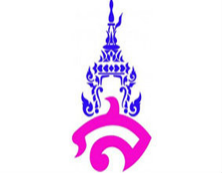 แผนการจัดการเรียนรู้ที่ ๑หน่วยการเรียนรู้ที่ ๔              กาพย์พระไชยสุริยา		         เรื่อง กาพย์พระไชยสุริยาวิชา ภาษาไทย		        ชื่อรายวิชา ภาษาไทย ท ๒๑๑๐๑ 	         กลุ่มสาระการเรียนรู้ ภาษาไทยชั้น มัธยมศึกษาปีที่ ๑	        ภาคเรียนที่ ๑ ปีการศึกษา ๒๕๖๐	         เวลา ๖ คาบ / ๓๐๐ นาทีมาตรฐานการเรียนรู้        มาตรฐาน ท ๑.๑ ใช้กระบวนการอ่านสร้างความรู้และความคิดเพื่อนำไปใช้ตัดสินใจแก้ปัญหาในการดำเนินชีวิตและมีนิสัยรักการอ่าน            มาตรฐาน ท ๕.๑ เข้าใจและแสดงความคิดเห็น วิจารณ์วรรณคดีและวรรณกรรมไทยอย่างเห็นคุณค่าและนำมาประยุกต์ใช้ในชีวิตจริง                              ตัวชี้วัด        ท ๑.๑ ม. ๑/๒ จับใจความสำคัญจากเรื่องที่อ่าน        ท ๑.๑ ม. ๑/๔ ระบุและอธิบายคำเปรียบเทียบและคำที่มีหลายความหมายในบริบทต่าง ๆ จากการอ่าน        ท ๕.๑ ม. ๑/๓ อธิบายคุณค่าของวรรณคดีและวรรณกรรมที่อ่าน        ท ๕.๑ ม. ๑/๔ สรุปความรู้และข้อคิดจากการอ่านเพื่อประยุกต์ใช้ในชีวิตจริงจุดประสงค์การเรียนรู้        ๑. นักเรียนสามารถบอกความเป็นมาและความสำคัญของวรรณคดีเรื่องกาพย์พระไชยสุริยาได้        ๒. นักเรียนสามารถจับใจความสำคัญจากเรื่องที่อ่านและนำมาตอบคำถามได้อย่างถูกต้อง        ๓. นักเรียนสามารถบอกความหมายของคำศัพท์ในเรื่อง กาพย์พระไชยสุริยาได้        ๔. นักเรียนสามารถสรุปเนื้อหาจากเรื่องที่อ่านได้        ๕. นักเรียนสามารถวิเคราะห์และอธิบายคุณค่าของวรรณคดีเรื่อง กาพย์พระไชยสุริยาได้        ๖. นักเรียนสามารถนำข้อคิดของวรรณคดีเรื่อง กาพย์พระไชยสุริยาประยุกต์ใช้ในชีวิตจริงได้สาระสำคัญ        กาพย์พระไชยสุริยา เป็นผลงานประพันธ์ของสุนทรภู่ แต่งขึ้นในสมัยรัชกาลที่ ๓ เพื่อใช้สำหรับ               เป็นแบบเรียนเรื่องตัวสะกด อย่างไรก็ตาม เนื้อหาของวรรณคดีเรื่องนี้ สะท้อนให้เห็นคุณค่าในด้านสังคม              และการเมือง กล่าวคือ เสนอภาพการล่มสลายของเมือง อันเนื่องมาจากการประพฤติทุจริตของผู้มีอำนาจ เหตุการณ์ในเมืองสาวัตถีจึงเป็นอุทาหรณ์ให้แก่ประชาชนทุกคนที่จะต้องร่วมใจและปฏิบัติตนตามหลักคุณธรรม จริยธรรม เพื่อสร้างความสงบและสันติสาระการเรียนรู้        ๑. ความเป็นมาของ เรื่อง กาพย์พระไชยสุริยา        ๒. ความสำคัญของ เรื่อง กาพย์พระไชยสุริยา        ๓. ความหมายของคำศัพท์        ๔. หลักการถอดคำประพันธ์        ๕. การสรุปความรู้และคุณค่าที่ได้จากเรื่อง คุณลักษณะอันพึงประสงค์        ใฝ่รู้ใฝ่เรียนสมรรถนะสำคัญ         ความสามารถในการสื่อสาร         ความสามารถในการคิดกิจกรรมการเรียนรู้ชั่วโมงที่ ๑        กิจกรรมขั้นนำเข้าสู่บทเรียน (ทบทวนความรู้เดิม)         ๑. ครูและนักเรียนร่วมกันอภิปราย ทบทวนความรู้เรื่อง มาตราตัวสะกด                                            ๒. ครูให้นักเรียนช่วยกันแสดงความคิดเห็นว่า นักเรียนรู้จักวรรณคดีเรื่อง ใดบ้างที่ใช้มาตราตัวสะกดเดียวกันแต่ง               ๓. ครูให้นักเรียนสังเกต บทประพันธ์ต่อไปนี้ แล้วให้นักเรียนวิเคราะห์ว่า บทประพันธ์ต่อไปนี้มีลักษณะเด่นอย่างไร                                         พระไชยสุริยาภูมี			พาพระมเหสี                              มาที่ในลำสำเภา				ข้าวปลาหาไปไม่เบา		นารีที่เยาว์                              ก็เอาไปในเภตรา         ๔. ครูเชื่อมโยงเข้าสู่บทเรียนเรื่อง กาพย์พระไชยสุริยา โดยการสรุปจากคำตอบของนักเรียน        กิจกรรมขั้นพัฒนาผู้เรียน (เพิ่มเติมความรู้ใหม่)        ๕. ครูอธิบายความรู้ เรื่อง ความเป็นมาและความสำคัญของเรื่อง กาพย์พระไชยสุริยา        ๖. ครูให้นักเรียนอ่านเนื้อหา ความเป็นมาและความสำคัญของเรื่อง กาพย์พระไชยสุริยา จากหนังสือเรียนวรรณคดีและวรรณกรรม ชั้นมัธยมศึกษาปีที่ ๑          ๗. ครูถามคำถามชวนคิด โดยใช้คำถามสำคัญ ดังนี้	          - นักเรียนคิดว่า มีความเป็นไปได้หรือไม่ ที่จะใช้ คำในมาตราตัวสะกดเดียวกันในการแต่งวรรณคดี           ทั้งเรื่อง          - นักเรียนคิดว่า จุดประสงค์ของผู้แต่งเรื่อง กาพย์พระไชยสุริยาคืออะไร        ๘. ครูให้นักเรียนทำกิจกรรม “ชวนถามตามตอบ” ตอบคำถาม จำนวน ๑๐ ข้อ โดยครูจะเป็นผู้อ่านคำถาม แล้วให้นักเรียนเขียนคำตอบลงในสมุดทีละข้อ ทำไปเรื่อยๆจนครบ ๑๐ ข้อ        ๙. นักเรียนเปลี่ยนสมุดกับเพื่อนที่นั่งข้างๆ กันตรวจเมื่อทำเสร็จแล้ว จากนั้นครูเฉลยคำตอบทีละข้อ  จนครบ ๑๐ ข้อ                               กิจกรรมขั้นรวบยอด (นำไปใช้)       ๑๐. ครูและนักเรียนร่วมกันอภิปราย สรุปความรู้เรื่อง ความเป็นมาและความสำคัญของ เรื่อง กาพย์            พระไชยสุริยาชั่วโมงที่ ๒        กิจกรรมขั้นนำเข้าสู่บทเรียน (ทบทวนความรู้เดิม)        ๑. ครูสุ่มนักเรียน  ๕  คน เลือกคำศัพท์ยากจากเรื่อง กาพย์พระไชยสุริยา มาคนละ ๑ คำ แล้วอ่านให้เพื่อนฟัง  จากนั้นถามนักเรียนว่า คำศัพท์ยากที่นักเรียนอ่านนั้น มีนักเรียนคนใดทราบความหมายหรือไม่        ๒. ครูนำเข้าสู่บทเรียนโดยการสรุปความรู้จากที่นักเรียนได้บอกความหมายของคำศัพท์        กิจกรรมขั้นพัฒนาผู้เรียน (เพิ่มเติมความรู้ใหม่)        ๓. ครูอธิบายความรู้เรื่อง ความสำคัญของการแปลคำศัพท์ จากนั้น ให้นักเรียนเขียนตามคำบอกคำศัพท์จากเรื่อง กาพย์พระไชยสุริยา จำนวน ๒๐ คำ ลงในสมุดจากนั้น เมื่อครบทั้ง ๒๐ คำแล้วให้นักเรียนสลับกับเพื่อนตรวจแล้วครูเฉลยบนกระดาน        ๔. ครูแจกใบงาน เรื่อง “ศัพท์ยากในกาพย์พระไชย” ให้กับนักเรียน เพื่อให้นักเรียนเขียนความหมายของศัพท์ลงในใบงาน        ๕. นักเรียนสลับใบงาน เรื่อง “ศัพท์ยากในกาพย์พระไชย”  กับเพื่อนเพื่อตรวจ จากนั้นครูเฉลย        ๖. นักเรียนส่งใบงานให้กับครู เมื่อตรวจและให้คะแนนเพื่อนเสร็จแล้ว        กิจกรรมขั้นรวบยอด (นำไปใช้)        ๗. ครูและนักเรียนร่วมกันอภิปราย สรุปความรู้เรื่อง การแปลศัพท์ และทบทวนความหมายของคำศัพท์ บางคำชั่วโมงที่ ๓ – ๔        กิจกรรมขั้นนำเข้าสู่บทเรียน (ทบทวนความรู้เดิม)        ๑. ครูทบทวนความรู้เรื่อง การแปลคำศัพท์  โดยการสุ่มถามนักเรียนจำนวน ๑๐ คน ให้นักเรียนบอกความหมายของคำศัพท์ ที่ครูถาม        ๒. ครูถามนักเรียน โดยใช้คำถามสำคัญ ดังนี้	- นักเรียนทราบหรือไม่ว่า เหตุใดเราจึงต้อง แปลคำศัพท์	- นักเรียนคิดว่า การแปลศัพท์ มีความสำคัญอย่างไร กับการเรียนวรรณคดี          - ครูเชื่อมโยงเข้าสู่บทเรียน โดยการสรุปความรู้ จากคำตอบของนักเรียน        กิจกรรมขั้นพัฒนาผู้เรียน (เพิ่มเติมความรู้ใหม่)        ๓. ครูให้นักเรียนแบ่งกลุ่ม ออกเป็น ๑๐ กลุ่ม เพื่อทำกิจกรรม “ถอดความกาพย์พระไชย”        ๔. ครูแจกใบกิจกรรมเรื่อง “ถอดความกาพย์พระไชย” ให้กับนักเรียนแต่ละกลุ่ม จากนั้นชี้แจงการทำกิจกรรม โดยให้นักเรียนแต่ละกลุ่ม ร่วมกันแปลความจากบทประพันธ์ที่ครูกำหนดให้ (แต่ละกลุ่มได้บทต่างกัน) แล้ว วิเคราะห์ คุณค่าที่ได้รับว่ามีคุณค่าด้านใดสอดแทรกอยู่บ้าง จากนั้นเขียนลงในใบกิจกรรม         ๕. นักเรียนส่งใบกิจกรรมเรื่อง “ถอดความกาพย์พระไชย” ให้กับครู เมื่อทุกกลุ่มทำเสร็จเรียบร้อยแล้ว          กิจกรรมขั้นรวบยอด (นำไปใช้)          ๖. ครูและนักเรียนร่วมกันอภิปราย สรุปความรู้เรื่อง หลักการถอดคำประพันธ์ และการสรุปความรู้และคุณค่าที่ได้จากเรื่อง กาพย์พระไชยสุริยาชั่วโมงที่ ๕- ๖             กิจกรรมขั้นนำเข้าสู่บทเรียน (ทบทวนความรู้เดิม)         ๑. ครูทบทวนความรู้เรื่อง คุณค่าของวรรณคดีและวรรณกรรม ตามหัวข้อ ทั้ง๔ หัวข้อดังนี้		- คุณค่าด้านวรรณศิลป์		- คุณค่าด้านแนวคิด		- คุณค่าด้านเนื้อหา		- คุณค่าด้านสังคม	๒. ครูเชื่อมโยงเข้าสู่บทเรียน โดยการสุ่มถามนักเรียนจำนวน ๓ คน  โดยใช้คำถามสำคัญดังนี้	    นักเรียนคิดว่า คุณค่าที่นักเรียนได้วิเคราะห์ไปในชั่วโมงที่แล้ว จัดอยู่ในคุณค่าประเภทใดจากนั้นครู สรุปความรู้จากคำตอบของนักเรียน           กิจกรรมขั้นพัฒนาผู้เรียน (เพิ่มเติมความรู้ใหม่)          ๓. ครูอธิบายความรู้เรื่อง  การสรุปความรู้  การวิเคราะห์คุณค่า และการนำความรู้และคุณค่าที่ได้ไปประยุกต์ใช้ในชีวิตจริง 	๔. ครูสุ่มนักเรียน โดยให้นักเรียนสรุปความรู้และอธิบายถึงความสำคัญของการสรุปความรู้                 การวิเคราะห์คุณค่า และการนำความรู้และคุณค่าที่ได้ไปประยุกต์ใช้ในชีวิตจริง ให้เพื่อนฟัง	๕. ครูให้นักเรียนแบ่งกลุ่ม กลุ่มละ ๑๐ คน  โดยนักเรียนที่เป็นสมาชิก ๑๐ คนนั้น  คือนักเรียนที่มาจากแต่ละกลุ่มๆละ ๑ คน ในคาบที่แล้ว มาเข้ากลุ่มใหม่ 	๖. ครูแจกกระดาษ ให้แต่ละกลุ่มๆละ ๑ แผ่น เพื่อให้นักเรียนทำแผนผัง สรุปความรู้ คุณค่าที่ได้จากเรื่อง กาพย์พระไชยสุริยา ให้เสร็จภายในเวลาที่ครูกำหนด	๗. นักเรียนกลับเข้านั่งที่ของตนเมื่อทำเสร็จแล้ว จากนั้นให้แต่ละกลุ่มส่งตัวแทนออกมา กลุ่มละ ๒ คนเพื่ออธิบายคุณค่าและการนำคุณค่าไปประยุกต์ใช้ให้เพื่อนฟัง หน้าชั้นเรียน	๘. นักเรียนส่งแผนผัง สรุปความรู้ให้กับครู เมื่อทุกกลุ่มสำเสนอเสร็จแล้ว          กิจกรรมขั้นรวบยอด (นำไปใช้)          ๙. ครูและนักเรียนร่วมกันอภิปราย สรุปความรู้เรื่อง	คุณค่าที่ได้จากเรื่อง กาพย์พระไชยสุริยา               และการนำคุณค่าไปประยุกต์ใช้ในชีวิตประจำวันสื่อการเรียนรู้        Powerpoint เรื่อง กาพย์พระไชยสุริยา        ใบงาน เรื่อง “ศัพท์ยากในกาพย์พระไชย”        ใบกิจกรรม เรื่อง “ถอดความกาพย์พระไชย”        กระดาษทำแผนผังการวัดและประเมินผล	เป้าหมายหลักฐานเครื่องมือวัดเกณฑ์การประเมินสาระสำคัญ  กาพย์พระไชยสุริยา เป็นผลงานประพันธ์ของสุนทรภู่ แต่งขึ้น          ในสมัยรัชกาลที่ ๓ เพื่อใช้สำหรับเป็นแบบเรียนเรื่องตัวสะกด อย่างไรก็ตาม เนื้อหาของวรรณคดีเรื่องนี้ สะท้อนให้เห็นคุณค่าในด้านสังคมและการเมืองการตอบคำถาม กิจกรรม “ชวนถามตามตอบ”ใบงาน เรื่อง“ศัพท์ยากในกาพย์พระไชย”ใบกิจกรรม เรื่อง “ถอดความกาพย์พระไชย”แผนผังความคิดสรุปความรู้การตอบคำถาม แบบประเมินการตอบคำถาม กิจกรรม “ชวนถามตามตอบ”ใบงาน เรื่อง“ศัพท์ยากในกาพย์            พระไชย”ใบกิจกรรม เรื่อง “ถอดความกาพย์พระไชย”แบบประเมินแผนผังความคิดสรุปความรู้ได้คะแนนร้อยละ ๖๐  ขึ้นไปถือว่าผ่านเกณฑ์ตัวชี้วัดท ๑.๑ ม.๑/๒ จับใจความสำคัญจากเรื่องที่อ่านท ๑.๑ ม.๑/๔  ระบุและอธิบายคำเปรียบเทียบและคำที่มีหลายความหมายในบริบทต่าง ๆ             จากการอ่านท ๕.๑  ม ๑/๓ อธิบายคุณค่าของวรรณคดีและวรรณกรรมที่อ่านท ๕.๑  ม ๑/๔ สรุปความรู้          และข้อคิดจากการอ่านเพื่อประยุกต์ใช้ในชีวิตจริงการตอบคำถาม กิจกรรม “ชวนถามตามตอบ”ใบงาน เรื่อง“ศัพท์ยากในกาพย์พระไชย”ใบกิจกรรม เรื่อง “ถอดความกาพย์พระไชย”แผนผังความคิดสรุปความรู้การตอบคำถาม แบบประเมินการตอบคำถาม กิจกรรม “ชวนถามตามตอบ”ใบงาน เรื่อง“ศัพท์ยากในกาพย์            พระไชย”ใบกิจกรรม เรื่อง “ถอดความกาพย์พระไชย”แบบประเมินแผนผังความคิดสรุปความรู้ได้คะแนนร้อยละ ๖๐  ขึ้นไปถือว่าผ่านเกณฑ์คุณลักษณะอันพึงประสงค์ใฝ่รู้ใฝ่เรียนการตอบคำถาม กิจกรรม “ชวนถามตามตอบ”ใบงาน เรื่อง“ศัพท์ยากในกาพย์พระไชย”ใบกิจกรรม เรื่อง “ถอดความกาพย์พระไชย”แผนผังความคิดสรุปความรู้การตอบคำถาม แบบประเมินคุณลักษณะอันพึงประสงค์ได้คะแนนร้อยละ ๖๐  ขึ้นไปถือว่าผ่านเกณฑ์สมรรถนะ- ความสามารถในการสื่อสาร- ความสามารถในการคิดการตอบคำถาม กิจกรรม “ชวนถามตามตอบ”ใบงาน เรื่อง“ศัพท์ยากในกาพย์พระไชย”ใบกิจกรรม เรื่อง “ถอดความกาพย์พระไชย”แผนผังความคิดสรุปความรู้การตอบคำถาม แบบประเมินสมรรถนะสำคัญของผู้เรียนได้คะแนนร้อยละ ๖๐  ขึ้นไปถือว่าผ่านเกณฑ์